Phaàn 8: TÒNH PHAÙP Y DÖÔÏCVaên chaân thaät t nh trí: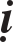 Tröôûng laõo nhaát taâm nieäm! Toâi Tyø-kheo teân laø… coù y dö naøy taùc tònh. Nay vì ñeå thanh tònh neân xaû cho Tröôûng laõo laøm chaân thaät tònh thí.Vaên laàn löôït t nh thí:Tröôûng laõo nhaát taâm nieäm! Toâi Tyø-kheo teân laø… coù y dö naøy chöa taùc tònh. Vì muoán trôû thaønh vaät thanh tònh neân toâi thí cho Tröôûng laõo. (Ngöôøi thoï thænh neân noùi:)Tröôûng laõo nhaát taâm nieäm! Ñaïi ñöùc coù y dö naøy chöa taùc tònh. Vì muoán trôû thaønh vaät thanh tònh neân boá thí cho toâi. Toâi ñaõ thoï nhaän. (Thoï nhaän roài neân hoûi ngöôøi kia: Ñaïi ñöùc thí cho ai? Vò kia neân traû lôøi: Toâi thí cho Tyø-kheo teân laø… (Ngöôøi thoï thænh neân noùi nhö vaày:)Tröôûng laõo nhaát taâm nieäm! Ñaïi ñöùc coù y dö naøy chöa taùc tònh, vì muoán trôû thaønh vaät thanh tònh neân ñaõ thí cho toâi. Toâi ñaõ thoï nhaän roài. Laø y… ñaõ coù. Ñaïi ñöùc vì vò… aáy kheùo hoä trì vaø söû duïng tuøy yù. (Ngöôøi thöïc hieän chaân thaät thí neân hoûi chuû roài, sau ñoù ñöôïc söû duïng. Ngöôøi laàn löôït tònh thí hoaëc hoûi, hoaëc khoâng hoûi cöù tuøy yù söû duïng.Vaên aên ñuû roài laøm pheùp dö thöïc:(Neân mang thöùc aên ñeán tröôùc Tyø-kheo kia noùi:)Ñaïi ñöùc! Toâi ñaõ aên ñuû roài, Tröôûng laõo xem nhö vaäy, bieát nhö  vaäy taùc phaùp dö thöïc. (Ngöôøi kia neân laáy moät ít aên, aên roài, noùi:) Toâi ñaõ laøm pheùp dö thöïc roài (ñaõ aên). Ñaïi ñöùc neân duøng thöùc aên naøy. (Neáu thoï thænh thöùc aên ñuû thì taùc phaùp dö thöïc cuõng nhö vaäy, chæ xöng thoï thænh laø khaùc.)Vaên daën doø ñaõ nhaän lôøi môøi böõa aên tröôùc böõa aên sau ñi vaøo thoânTröôûng laõo nhaát taâm nieäm! Toâi Tyø-kheo teân laø… ñaõ nhaän lôøi môøi cuûa ngöôøi teân laø… nhöng coù duyeân söï muoán vaøo xoùm laøng… ñeán nhaø… neân thöa vôùi Tröôûng laõo ñeå bieát cho.Vaên nhaän thuoác baûy ngaøy:(Tröôùc ñeán tònh nhaân nhaän roài mang ñeán choã Ñaïi Tröôûng laõo thöa:)Tröôûng laõo nhaát taâm nieäm! Toâi Tyø-kheo teân laø… coù beänh duyeân. Ñaây laø thuoác baûy ngaøy, phaûi nguû chung vôùi thuoác baûy ngaøy ñeå duøng. Nay ñöôïc nhaän tröïc tieáp töø Tröôûng laõo. (Noùi nhö vaäy ba laàn)Vaên keát t nh ñ a:(Coù boán thöù tònh ñòa: 1. Khi baét ñaàu xaây döïng Taêng-giaø-lam neân phaân ñònh choã. 2. Taêng-giaø-lam phaân nöûa coù raøo ngaên. >. Xaây caát Taêng- giaø-lam môùi maø chöa ôû. Ba tröôøng hôïp naøy khoâng caàn Yeát-ma keát.4.Taêng ñaõ ôû roài thì phaûi taùc phaùp Yeát-ma keát. Neáu Taêng-giaø-lam cuõ, nghi tröôùc ñaõ coù tònh ñòa, neân giaûi roài sau môùi keát laïi.)Ñaïi ñöùc Taêng laéng nghe! Neáu thôøi gian thích hôïp ñoái vôùi Taêng, Taêng ñoàng yù. Nay Taêng keát choã… laøm tònh ñòa. Ñaây laø lôøi taùc baïch.Ñaïi ñöùc Taêng laéng nghe! Nay Taêng keát choã… laøm tònh ñòa. Caùc Tröôûng laõo naøo ñoàng yù Taêng keát choã… laøm tònh ñòa thì im laëng. Vò naøo khoâng ñoàng yù thì noùi ra.Taêng ñaõ ñoàng yù keát choã… laøm tònh ñòa roài. Taêng ñaõ ñoàng yù vì im laëng. Vieäc aáy, nay toâi xin ghi nhaän nhö vaäy.